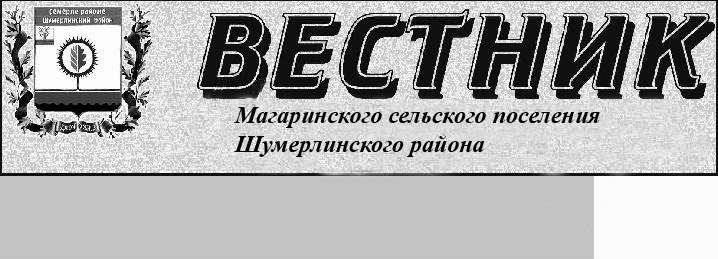 Постановлениеадминистрации Магаринского сельского поселения Шумерлинского района Чувашской Республики «О признании утратившими силу некоторых постановлений администрации Магаринского сельского поселения»06.03.2020 г. № 24                          Администрация Магаринского сельского поселения п о с т а н о в л я е т:         1. Признать утратившими силу постановления администрации Магаринского сельского поселения:- от 17.10.2014 г № 70 «Об утверждении Порядка формирования, утверждения   и  ведения  планов закупок товаров,  работ,  услуг  для   обеспечения муниципальных    нужд   Магаринского сельского поселения Шумерлинского района  Чувашской  Республики»- от 04.09.2019 г № 48 «О внесении изменений в Порядок формирования, утверждения и ведения Плана-графика закупок товаров, работ, услуг для обеспечения муниципальных нужд Магаринского сельского поселения Шумерлинского района Чувашской Республики»2. Настоящее постановление вступает в силу после официального опубликования в печатном издании «Вестник Магаринского  сельского поселения Шумерлинского района» и  размещении на официальном сайте Магаринского сельского поселения Шумерлинского района в сети Интернет.Глава администрации Магаринского сельского поселения Шумерлинского района Л.Д. ЕгороваДопрос свидетеля по видеоконференц-связиЕсли допрос свидетеля в суде, рассматривающим уголовное дело, затруднен, например, по причине проживания в другом регионе, необходимостью несения неоправданных затрат на поездку, наличии реальной опасности жизни и здоровью и т.п. причинам, по своей инициативе или по ходатайству заинтересованного лица, суд может вынести решение о его допросе с использованием видеоконференц-связи.В этом случае суду по месту нахождения свидетеля направляется поручение об организации допроса названным способом.До начала допроса судья суда по месту нахождения свидетеля по поручению председательствующего в судебном заседании суда, рассматривающего уголовное дело, удостоверяет его личность, выясняет отношение к подсудимому и потерпевшему, разъясняет права, обязанности и ответственность, о чем отбирается подписка.Сам допрос свидетеля проводят по видеосвязи стороны и председательствующий в судебном заседании суда, рассматривающего дело, с занесением показаний в протокол судебного заседания.По окончании допроса в суд, рассматривающий дело, направляются документы и записи, которые может представить допрошенный свидетель и вышеназванная подписка.Шумерлинская межрайонная прокуратура​                                Плата за негативное воздействиеФедеральным законом «Об охране окружающей среды» установлена обязанность юридических лиц и индивидуальных предпринимателей, осуществляющих деятельность на объектах I, II и III категории, по внесению платы за негативное воздействие на окружающую среду.Плата исчисляется самостоятельно в соответствии с Правилами исчисления и ставками, установленными постановлениями Правительства РФ от 13.09.2016 № 913 и от 03.03.2017 № 255.Срок внесения платы за 2019 год – до 01.03.2020.Плата вносится за:- выбросы загрязняющих веществ в атмосферный воздух стационарными источниками;- сбросы загрязняющих веществ в водные объекты;- хранение, захоронение отходов производства и потребления.За невнесение в срок платы предусмотрена административная ответственность в виде штрафа для должностных лиц в размере от 3 до 6 тыс. руб., для юридических лиц - от 50 до 100 тыс. руб.Шумерлинская межрайонная прокуратураЧто относится к общему имуществу жильцов домаВ состав общедомового имущества собственников помещений дома входят:- помещения, не являющиеся частями квартир и предназначенные для обслуживания более 1-ого помещения в доме (лестницы, лифты, чердаки, подвалы и другие помещения, в которых имеются инженерные коммуникации);- помещения, предназначенные для организации досуга жильцов;- крыша, ограждающие несущие и ненесущие конструкции дома, оборудование, находящееся в доме за пределами или внутри помещений и обслуживающее более одного помещения;-земельный участок, на котором расположен дом с элементами озеленения и благоустройства.Шумерлинская межрайонная прокуратураОсвобождение от уголовной ответственности в связи с примирением с потерпевшимОсвобождение от уголовной ответственности в связи с примирением с потерпевшим возможно как на стадии предварительного расследования, так и на стадии судебного разбирательства (статья 76 Уголовного кодекса РФ).Прекращение дела по данному основанию осуществляется только в случае примирения лица, совершившего преступление, с потерпевшим и заглаживания причиненного ему вреда.Под заглаживанием вреда понимаются любые меры, направленные на восстановление нарушенных в результате преступления прав и законных интересов потерпевшего.Ущербом признается имущественный вред, который может быть возмещен в натуре, в частности, путем предоставления имущества взамен утраченного, ремонта или исправления поврежденного имущества, в денежной форме, например, возмещение стоимости утраченного или поврежденного имущества, расходов на лечение и т.д.Вред может заглаживаться путем имущественной или денежной компенсации морального вреда, оказанием какой-либо помощи потерпевшему, принесением извинений, а также принятием иных мер.Способы возмещения ущерба и заглаживания вреда должны носить законный характер и не ущемлять права третьих лиц.То, каким образом должен быть заглажен вред, а также размер его возмещения определяются потерпевшимЕсли последствием преступления явилась смерть пострадавшего, права потерпевшего в таких случаях переходят к близкому родственнику погибшего, при этом потерпевшими могут быть признаны несколько лиц.В случае совершения преступления несколькими лицами от уголовной ответственности в связи с примирением с потерпевшим могут быть освобождены лишь те из них, кто примирился с потерпевшим и загладил причиненный ему вред.Если в результате преступления пострадало несколько потерпевших, то отсутствие примирения хотя бы с одним из них препятствует освобождению лица от уголовной ответственности.Обязательное условие для прекращения уголовного дела в соответствии со ст. 76 УК РФ заключается в том, что лицо должно подозреваться или обвиняться в преступлении небольшой тяжести, т.е. умышленных и неосторожных деяниях, за совершение которых максимальное наказание не превышает 3-х лет лишения свободы, или средней тяжести – умышленных деяниях, за совершение которых максимальное наказание не превышает 5 лет лишения свободы, и неосторожных деяниях, максимальное наказание за которые превышает 3 года лишения свободы.Шумерлинская межрайонная прокуратураКак обжаловать бездействие сотрудников полиции при рассмотрении сообщения о преступленииСтатьей 125 Уголовно-процессуального кодекса Российской Федерации установлено, что постановления органа дознания, дознавателя, следователя, руководителя следственного органа об отказе в возбуждении уголовного дела, прекращении уголовного дела, а равно иные действия (бездействие) и решения дознавателя, начальника подразделения дознания, начальника органа дознания, следователя, руководителя следственного органа и прокурора, которые способны причинить ущерб конституционным правам и свободам участников уголовного судопроизводства либо затруднить доступ граждан к правосудию, могут быть обжалованы в районный суд по месту совершения деяния.Право на подачу жалобы предоставлено заявителям, их защитникам, законным представителям или представителям непосредственно в суд либо через лицо, постановление, действия или бездействие которых обжалуется.Срок на проверку законности названных выше действий и решений в судебном заседании - 5 суток со дня поступления жалобы.В заседание приглашаются заявитель и его защитники, иные лица, чьи интересы непосредственно затрагиваются обжалуемым решением или действием, а также прокурор, следователь, руководитель следственного органа. Неявка названных лиц, своевременно извещенных о времени рассмотрения жалобы и не настаивающих на ее рассмотрении с их участием, не является препятствием для рассмотрения жалобы судом.При подготовке к рассмотрению жалобы по ходатайству лиц, участвующих в судебном заседании, или по собственной инициативе суд истребует материалы, послужившие основанием для решения или действия должностного лица, а также иные данные, необходимые для проверки доводов жалобы.Результаты исследования отражаются в протоколе судебного заседания, копии материалов хранятся в производстве по жалобе.Лица, участвующие в судебном заседании, вправе знакомиться с материалами производства по жалобе, а также представлять в суд дополнительные материалы, имеющие отношение к жалобе.Проверяя законность и обоснованность действий следователя и других вышеназванных лиц, судья не вправе входить в обсуждение вопроса о виновности обвиняемого (подозреваемого) в инкриминируемом ему преступлении.По результатам рассмотрения жалобы судья выносит решение о признании решения или действия должностного лица незаконным или необоснованным и обязании его устранить допущенные нарушения либо оставляет жалобу без удовлетворения. Копия постановления судьи направляется заявителю, прокурору или руководителю следственного органа.Решение судьи может быть обжаловано в апелляционном и кассационном порядке в вышестоящий суд.Шумерлинская межрайонная прокуратураКак обжаловать действия судебного пристава-исполнителя, который длительное время  не принимает меры к взысканию задолженности по алиментам и не беспокоит должника?Обратитесь в порядке ведомственной подчиненности к старшему судебному приставу или иному должностному лицу службы, которые обязаны рассмотреть жалобу в 10-дневный срокПри несогласии обжалуйте ответ вышестоящему руководителю службы или в суд по правилам, установленным Кодексом административного судопроизводства Российской Федерации.Административное исковое заявление подается в суд района по месту нахождения службы судебных приставов.Жалоба или заявление в суд должны быть поданы в течение 10 дней с момента, когда лицо узнало о бездействии.По результатам рассмотрения жалобы, поданной в порядке подчиненности, должностное лицо, ее рассмотревшее, обязано вынести решение в форме постановления о признании жалобы обоснований (частично обоснованной) или необоснованной, копия которого направляется в адрес заявителя в 3-х дневный срок со дня принятия.Поскольку органы прокуратуры осуществляют надзор за деятельностью судебных приставов-исполнителей, жалоба на их действия может быть также направлена и в территориальные органы прокуратуры.Как правило, прокуроры рассматривают жалобы, если по ним уже было принято решение руководителя службы, с которым заявитель не согласен и отсутствует решение суда по этому поводу.Шумерлинская межрайонная прокуратураМогут ли работать родственники в одной школе на должности заместителя по административно-хозяйственной работе и заведующий хозяйством?Статьями 10, 11 Федерального закона «О противодействии коррупции» определено понятие конфликта интересов, порядок его предотвращения и урегулирования, а также установлены категории лиц, на которых данные требования распространяются. В их число работники государственных учреждений, в том числе школ, не включены.В связи с этим для указанной категории лиц непосредственно федеральным антикоррупционным законодательством не установлены какие-либо запреты и ограничения, в том числе связанные с возможным конфликтом интересов в связи с приемом на работу родственников.Вместе с тем в соответствии со ст.13.3 названного Федерального закона организации обязаны разрабатывать и принимать меры по предупреждению коррупции.Данная обязанность не зависит от организационно-правовой формы юридического лица, то есть распространяется и на государственные учреждения.В силу п. 5 ч. 2 ст. 13.3 вышеуказанного Федерального закона предотвращение и урегулирование конфликта интересов может являться одной из мер по предупреждению коррупции, принимаемых в организации.Таким образом, в настоящее время возможность работы родственников в подчинении в одной организации зависит от реализуемой в ней антикоррупционной политики.Шумерлинская межрайонная прокуратураКак быть, если бывший супруг  под разными предлогами не даёт видеться с ребенком?По закону права родителей по воспитанию детей равны.Если самостоятельно договориться о порядке общения с ребенком не удалось, за содействием можно обратиться в отдел опеки и попечительства местной муниципальной администрации по месту жительства ребенка или в суд.Спор рассматривается с обязательным участием представителя органа опеки и попечительства, мнение которого учитывается при вынесении решения суда. Также суд принимает во внимание и мнение ребенка.Исполнительный лист подлежит передаче в Службу судебных приставов-исполнителей по месту жительства ответчика.За неисполнение судебного решения, также как и за лишение детей права на общение с родителями, если такое общение не противоречит их интересам, установлена административная ответственность в виде штрафа.Решение вопроса о привлечении родителей к административной ответственности отнесено к компетенции должностных лиц органов внутренних дел и службы судебных приставов.При злостном уклонении от исполнения решения суда или злоупотреблении родительскими правами суд может вынести решение о передаче ребенка второму родителю по его заявлению.Шумерлинская межрайонная прокуратураИнформация о возможности приобретения  земельного участка, находящегося в муниципальной собственности Магаринского сельского поселения Шумерлинского района, выделенного в счет земельных долей   Администрация Магаринского сельского поселения Шумерлинского района Чувашской Республики в соответствии с п. 5.1. статьи 10 Федерального закона от 24.07.2002 № 101-ФЗ «Об обороте земель сельскохозяйственного назначения» сообщает о возможности передачи земельного участка из земель сельскохозяйственного назначения  площадью 30600 кв.м. с кадастровым номером 21:23:020101:347, имеющего местоположение: Чувашская Республика, Шумерлинский район, Магаринское сельское поселение, в собственность или в аренду сельскохозяйственной организации или крестьянскому (фермерскому) хозяйству, использующим земельный участок с кадастровым номером 21:23:000000:491 или выделенный из него земельный участок из земель сельскохозяйственного назначения.Выкупная цена земельного участка устанавливается в размере 15% кадастровой стоимости и равна 13815,90 руб.Срок аренды устанавливается 10 лет. Арендная плата устанавливается в размере 0,3% кадастровой стоимости земельного участка и составляет 276,32 руб. в год. С заявлением о заключении договора купли-продажи земельного участка или договора аренды земельного участка обращаться в администрацию Магаринского сельского поселения Шумерлинского района по адресу: Чувашская Республика, Шумерлинский район, п. Саланчик, ул. Школьная, д. 4а, в срок по 10 сентября  2020 года.Дополнительную информацию можно получить по телефонам: 8(83536) 60-8-43 или 8 (83536) 2-43-42.Информация о возможности приобретения  земельного участка, находящегося в муниципальной собственности Магаринского сельского поселения Шумерлинского района, выделенного в счет земельных долей   Администрация Магаринского сельского поселения Шумерлинского района Чувашской Республики в соответствии с п. 5.1. статьи 10 Федерального закона от 24.07.2002 № 101-ФЗ «Об обороте земель сельскохозяйственного назначения» сообщает о возможности передачи земельного участка из земель сельскохозяйственного назначения  площадью 75128 кв.м. с кадастровым номером 21:23:020101:346, имеющего местоположение: Чувашская Республика, Шумерлинский район, Магаринское сельское поселение, в собственность или в аренду сельскохозяйственной организации или крестьянскому (фермерскому) хозяйству, использующим земельный участок с кадастровым номером 21:23:000000:491 или выделенный из него земельный участок из земель сельскохозяйственного назначения.Выкупная цена земельного участка устанавливается в размере 15% кадастровой стоимости и равна 33920,29 руб.Срок аренды устанавливается 10 лет. Арендная плата устанавливается в размере 0,3% кадастровой стоимости земельного участка и составляет 678,41 руб. в год. С заявлением о заключении договора купли-продажи земельного участка или договора аренды земельного участка обращаться в администрацию Магаринского сельского поселения Шумерлинского района по адресу: Чувашская Республика, Шумерлинский район, п. Саланчик, ул. Школьная, д. 4а, в срок по 10 сентября  2020 года.Дополнительную информацию можно получить по телефонам: 8(83536) 60-8-43 или 8 (83536) 2-43-42.Информация о возможности приобретения  земельного участка, находящегося в муниципальной собственности Магаринского сельского поселения Шумерлинского района, выделенного в счет земельных долей   Администрация Магаринского сельского поселения Шумерлинского района Чувашской Республики в соответствии с п. 5.1. статьи 10 Федерального закона от 24.07.2002 № 101-ФЗ «Об обороте земель сельскохозяйственного назначения» сообщает о возможности передачи земельного участка из земель сельскохозяйственного назначения  площадью 321300 кв.м. с кадастровым номером 21:23:000000:4968, имеющего местоположение: Чувашская Республика, Шумерлинский район, Магаринское сельское поселение, в собственность или в аренду сельскохозяйственной организации или крестьянскому (фермерскому) хозяйству, использующим земельный участок с кадастровым номером 21:23:000000:491 или выделенный из него земельный участок из земель сельскохозяйственного назначения.Выкупная цена земельного участка устанавливается в размере 15% кадастровой стоимости и равна 145 066,95 руб.Срок аренды устанавливается 10 лет. Арендная плата устанавливается в размере 0,3% кадастровой стоимости земельного участка и составляет 2901,34 руб. в год. С заявлением о заключении договора купли-продажи земельного участка или договора аренды земельного участка обращаться в администрацию Магаринского сельского поселения Шумерлинского района по адресу: Чувашская Республика, Шумерлинский район, п. Саланчик, ул. Школьная, д. 4а, в срок по 10 сентября  2020 года.Дополнительную информацию можно получить по телефонам: 8(83536) 60-8-43 или 8 (83536) 2-43-42.Постановлениеадминистрации Магаринского сельского поселения Шумерлинского района Чувашской Республики «О мерах по обеспечению пожарной безопасности на территории Магаринского сельского поселения Шумерлинского района в весенне -летний пожароопасный период  2020 года»10.03.2020 г. № 26В соответствии со ст. 19 Федерального закона от 21.12.1994 № 69-ФЗ «О пожарной безопасности», со ст. 14 Федерального закона от 06.10.2003 г. № 131 – ФЗ «Об общих принципах организации местного самоуправления в Российской Федерации», Законом Чувашской Республики от 18.10.2004 г. № 19 "Об организации местного самоуправления в Чувашской Республике", руководствуясь Уставом Магаринского сельского поселения, администрация Магаринского сельского поселения постановляет: 1. Рекомендовать руководителям предприятий, учреждений и организаций (независимо от форм собственности), расположенных на территории Магаринского сельского поселения Шумерлинского района: - принять неотложные меры по обеспечению объектов водой для целей пожаротушения, ремонту неисправных пожарных гидрантов, установке указателей в местах их размещения, взятию на учёт и баланс всех пожарных водоёмов и гидрантов; - взять под личный контроль работу по обеспечению пожарной безопасности на соответствующих территориях; - организовать своевременную уборку и вывоз мусора, принять меры по запрету разведения костров и сжигания мусора на закрепленных территориях; - откорректировать схемы оповещения населения в случае возникновения чрезвычайных ситуаций; - запретить все виды огневых работ без согласования с отделом надзорной деятельности города Шумерля и Шумерлинского района;- провести совместные рейды с представителями ПЧ-33 по соблюдению пожарной безопасности в быту неблагополучными семьями, социально незащищенными группами населения и лицами, ведущими асоциальный образ жизни. 2. Рекомендовать гражданам Магаринского сельского поселения иметь в хозяйствах необходимый запас воды, предметы и первичные средства пожаротушения, держать свободными противопожарные разрывы между постройками, не допускать открытый огонь по сжиганию мусора и палу сухой травы. 3. Администрации Магаринского сельского поселения: - провести комиссионную проверку технического состояния противопожарного водоснабжения населенных пунктов;- провести мероприятия по опашке населенных пунктов и созданию минерализованных полос, ограничить доступ населения в лесные массивы на период пожароопасного сезона; - заполнить пожарные водоемы, обновить указатели пожарных водоемов и пожарных гидрантов согласно требованиям ГОСТ Р 12.4.026-2001 и НПБ 160-97, обеспечение подъездов к источникам противопожарного водоснабжения; - организовать ночные дежурства в  населенных пунктах;- организовать и провести встречи, сходы с населением по вопросам пожарной безопасности;- организовать обучение мерам пожарной безопасности, порядку оповещения, сбора, а также содержания и применения первичных средств пожаротушения;- провести разъяснительную работу старостами по соблюдению пожарной безопасности;- организовать реализацию противопожарных мероприятий по проведению в надлежащее состояние проездов к зданиям, сооружениям и открытым водоемам;- с наступлением сухой и ветреной погоды на территории населенных пунктов ввести особый противопожарный режим, запретив разведение костров, проведение сельскохозяйственных палов.4. Настоящее постановление вступает в силу со дня официального опубликования в издании «Вестник Магаринского сельского поселения Шумерлинского района». 5. Контроль за исполнением настоящего постановления оставляю за собой. Глава Магаринского сельского поселения Л.Д. Егорова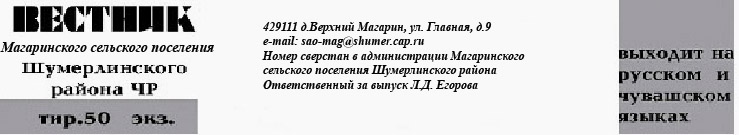 